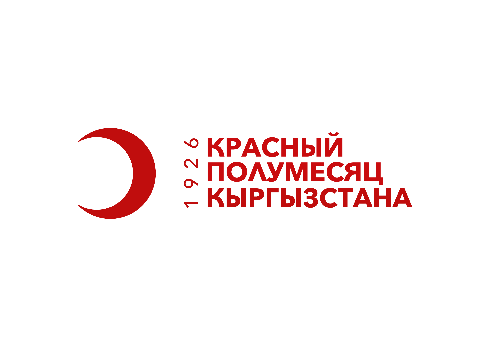 Проект «Повышение устойчивости детей к климату и рискам стихийных бедствий в Кыргызской Республике»Программа тренинга по СРБ, АИК и ПП Даты: 10,11 января 2022г. Школа № 55времямероприятиедокладчик / модератор900- 90510 январяРегистрация участников, утренний кофеВсе участники905 – 1030Характеристика и митигация ЧС
Основные понятия и концепции по управлению при ЧСТренер НОКП КР1045– 1215СРБ 
Меры по уменьшению рискамиТренер НОКП КР 1315-  1445Землетрясение: семейный план, тревожный чемоданчик, что делать/не делать во время землетрясения Тренер НОКП КР1500– 1630Адаптация к изменению климатаТренер НОКП КР1630– 1700Вопросы-ответы, обсуждения, подведение итогов первого дня тренинга.Все участники900- 90511 январяРегистрация участниковВсе участники905 – 1030Понятие первой помощи и ее цели.Первичный осмотр пострадавшего. Восстановительное положениеТренер НОКП КР1045– 1215«СЛР впервые минуты». Цепочка выживания.   Остановка сердца и основы СЛРТренер НОКП КР1315-  1445Непроходимость верхних дыхательных путей Кровотечения, шок, ожогиТренер НОКП КР1500– 1600Сердечный приступ, инсульт, эпилепсия, обморокТренер НОКП КР1600 – 1630Травмы опорно-двигательного аппарата Тренер НОКП КР1630– 1700Вопросы-ответы, обсуждения, подведение итогов второго дня тренинга.Все участники